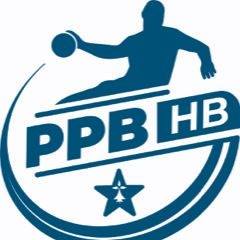 BULLETIN D’INSCRIPTIONNOM : 	Prénom :		ADRESSE :			  CP : …………………………………………………… Ville : …………………………………………………………………………………………...……………………Téléphone :…………………………………………………………………...	 E.Mail : ………………………………………………………………………………..          Pour les professionnels : N° de registre du commerce :			          MAGASIN ou RAISON SOCIAL :	          Pour les particuliers : N° carte d’identité	:			                 Délivrée à 	:		 N°Plaque d’immatriculation :…………………………………………………………...............................................Désire réserver………..………mètres à 3.50 € le mètre + ……………………… emplacement portant(s) à 1.50 € le portant (portant non fourni)Joins un chèque de………………………………………………………à l’ordre de    PPBHBFait à 		le 		(Signature  précédée de la mention «  lu et approuvé »)Pendant toute la journée : buvette, café, gâteaux, crêpesRèglement de la foire au dos du bulletin d’inscriptionREGLEMENT DE LA FOIRE AUX PUCESARTICLE 1 :   	L’accueil des exposants aura lieu à partir de 7h00.L’ouverture de la foire au public se fera à partir de 9h et se terminera à 17h00.ARTICLE 2 :		 Cette manifestation s’adresse aux déballeurs, collectionneurs, particuliers et aux associations régies par la loi 1901.ARTICLE 3 :		L’organisation se réserve le droit de refuser toute candidature susceptible de troubler l’ordre de la manifestation.ARTICLE 4 :		 Les exposants sont autorisés à exposer lorsque le bulletin d’inscription est daté, signé et accompagné du règlement.ARTICLE 5 : 		Les exposants s’engagent à recevoir le public à partir de 9h00 et à ne pas remballer avant 17h00. Ceci pour toute la durée totale de leur inscription.ARTICLE 6 : 		Les objets et collections déballés appartiennent et sont sous la responsabilité du vendeur, tant en cas de casse, de vol, ou autre préjudices.ARTICLE 7 :		 Les transactions ne peuvent se faire que dans les emplacements réservés.ARTICLE 8 :		 Les tables ou panneaux sont fournis aux exposants qui sont tenus pour responsables des éventuelles dégradations. Les dommages seront payables sur le champ.ARTICLE 9 : 		La restauration sur le site de la foire se fera exclusivement par le comité organisateur.ARTICLE 10 :	 Les animaux ne sont pas autorisés sur le site.L’inscription ne sera prise en compte qu’à réception du règlement avant le 31 octobre 2020 chez :Carole LE SAOUT11 impasse de Kerlevenez29400 PLOUGOURVEST		Tél. :06.63.16.82.55                                                                                         cls29@net-c.com